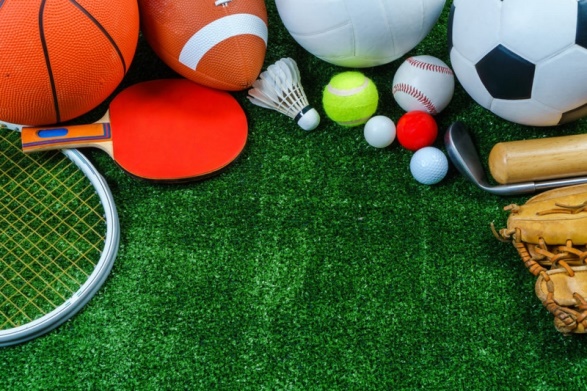 Дата, время. местоНаименование мероприятияМАУ Спортивный комплекс «Ледовый»Пермский край, г. Краснокамск, ул. Большевистская д. 56 лит. ЕМАУ Спортивный комплекс «Ледовый»Пермский край, г. Краснокамск, ул. Большевистская д. 56 лит. Е12.11.2023начало 15.45окончание 16.45Массовые катания на коньках06.11.202307.11.202309.11.202310.11.202312.11.2023начало 21.30окончание 22.45Региональная хоккейная лигаМБУ ДО «СШ по плаванию Дельфин»Пермский край, г. Краснокамск, ул. Школьная д.12МБУ ДО «СШ по плаванию Дельфин»Пермский край, г. Краснокамск, ул. Школьная д.12Пн. Вт. Ср. Чт. Пт. Сб.с 08.00 до 22.00Вс.- выходнойСвободное плавание06.11.2023-12.11.2023согласно расписанияУчебно-тренировочный процессМБУ ДО "Спортивная школа г. Краснокамска"  Пермский край, г. Краснокамск, ул. Карла Маркса, 4вМБУ ДО "Спортивная школа г. Краснокамска"  Пермский край, г. Краснокамск, ул. Карла Маркса, 4в06.11.2023-12.11.2023согласно расписания Учебно-тренировочный процессМАУ ФОК «Олимпийский»Пермский край, г. Краснокамск, пр-кт Маяковского д.7МАУ ФОК «Олимпийский»Пермский край, г. Краснокамск, пр-кт Маяковского д.706.11.2023-12.11.2023согласно расписанияУчебно-тренировочный процесс06.11.2023-12.11.202314.00-15.00Прием норм ВФСК ГТО (прием норм ВФСК ГТО проводится по предварительному звонку)11.11.2023начало 14.30окончание 19.30Первенство Пермского края по мини-футболу среди ДЮК D08 (2015 г.р.) (сезон 2023/2024)06.11.2023начало в 10.00Первенство ПК по мини-футболу среди ДЮК 2011г.р.МБУ ДО «СШОР по самбо и дзюдо» г. КраснокамскаПермский край, г. Краснокамск, пр-кт Маяковского д.7зал СамбоМБУ ДО «СШОР по самбо и дзюдо» г. КраснокамскаПермский край, г. Краснокамск, пр-кт Маяковского д.7зал Самбо06.11.2023-12.11.2023согласно расписанияУчебно-тренировочный процессМАУ ДО «Спортивная школа п. Майский»Пермский край, Краснокамский ГО, п. Майский, ул. Северная д.2МАУ ДО «Спортивная школа п. Майский»Пермский край, Краснокамский ГО, п. Майский, ул. Северная д.206.11.2023-12.11.2023согласно расписанияУчебно-тренировочный процессМБУ ДО СШОР «Лидер»Пермский край, г. Краснокамск, ул. Большевистская д. 56МБУ ДО СШОР «Лидер»Пермский край, г. Краснокамск, ул. Большевистская д. 5606.11.2023-12.11.2023согласно расписанияУчебно-тренировочный процесс